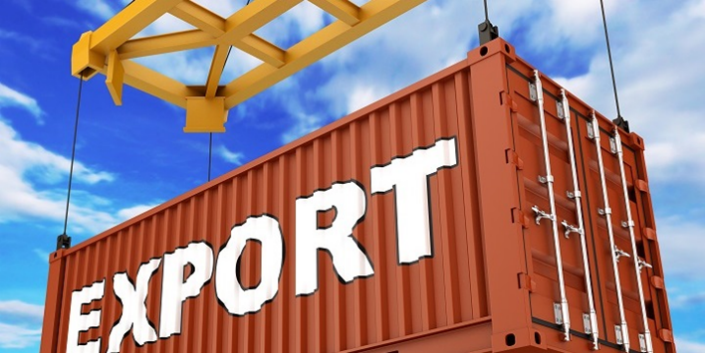 Уважаемые предприниматели,  занимающиеся или планирующие экспорт в своих организациях.Приглашаем Вас принять участие во II ежегодной конференции "Компетентный руководитель в сфере экспорта".Программа  насыщена практическими материалами и реальными кейсами. Участникам представится уникальная возможность пообщаться с признанными экспертами в ВЭД и с успешными экспортерами - информация из первых рук, завести полезные деловые контакты. Время проведения: 20 октября 09.30-17.00Место проведения: Самарский бизнес-инкубатор (г. Самара, ул. Главная, д. 3)В программе:Презентации успешно реализующихся экспортных проектовМаркетинг экспортной продукцииЭффективные международные бизнес-коммуникацииОсобенности интернет продвижения экспортного продукта на международном рынкеАудит экспортной деятельности (правовые, таможенные, сертификационные  ифинансовые вопросы)Тайминг:10:00 – 10:30 Пленарное заседание (Конференц-зал)Приветственное слово руководителя департамента внешнеэкономических и межрегиональных связей Зубарева Никиты ЮрьевичаВыступление руководителя управления внешнеэкономической деятельности Коломийца Павла ЭдуардовичаВыступление руководителя центра поддержки экспорта Кузнецова Андрея ЛеонидовичаЭссе своих презентаций от Спикеров конференции.10:30 – 11:30 «Эффективный экспортёр». Презентации  успешных проектов от первых лицЗавод пейнтбольных шаров DreamBall.ПК «ЭЛЕКТРУМ» — производство электротехнического оборудования 0,4-20 кВ. «Группа компаний «ЭКОЛОС» - научно - производственное предприятие, работающее в сфере очистки и перекачки всех типов сточных вод, производства очистных сооружений.«Удобная ваза» - Оптово-производственная компания, производящая складные пластиковые вазы для цветов с 2010 года.11:30 – 12:15 Семинар: «Маркетинг экспортной продукции».Маркетинг как основа стратегии успешного бизнеса для товаров и услуг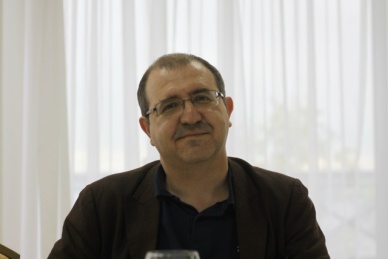 Маркетинг микс: продукт, цена, продвижение, распространение, люди, процессы, материальные свидетельства:Международный маркетингЭтапы выхода на международный рынокСпикер: Балыков Николай Валентинович –  эксперт и бизнес-тренер в сфере маркетинга и маркетинговых исследований. Более 15 лет опыта преподавания маркетинга в вузах Самары. Практик. Провёл множество маркетинговых исследований и консалтинговых проектов в различных сферах деятельности. Среди недавних проектов - руководство службой маркетинга в московском инвестбанке. Координатор программы Диплом международного бакалавриата в СМТЛ.12:15 – 13:00 Семинар: «Особенности интернет продвижения экспортного продукта на международном рынке».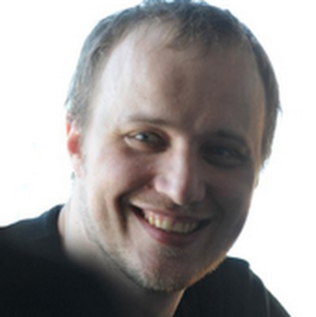 Реальные кейсы продвижения в интернет экспортных товаров компаний Китая, на рынки западной европы и северной америки. Практические проблемы в продвижении с которыми сталкиваются компании выходящие на европейский рынок.Спикер:Шенцев Максим Владимирович - Директор по продвижению в компании Лидер АйТи. - Руководитель учебного центра eHLP.ru13:30 – 15:00  Мастер-класс:«Эффективные бизнес-коммуникации» (ауд. 216)15:30 – 17:00 Мастер-класс: «Эффективные коммуникации в выставочной деятельности» (Конференц-зал)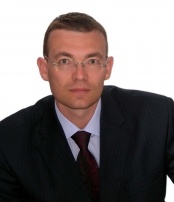 Ведущий: Руслан Хоменко - профессиональный тренер, руководитель Поволжской Школы Ораторского Мастерства (Тольятти, Казань, Самара), ведущий тренер-лицензиат Университета Риторики и Ораторского Мастерства (Москва), победитель и призер Ораторских чемпионатов (Москва), автор и владелец тренинга «Речевая самооборона: мастерство контрманипуляции в жизни и бизнесе», тренер тренеров, предприниматель с опытом собственного дела более 15 лет.Опыт проведения более шестисот тренингов (более 10000 часов) по мастерству публичных и антиконфликтных коммуникаций.Программа мастер-класса:Будут рассмотрены три переговорные модели, повышающие эффективность проведения переговоров. Модель «Сбор информации» позволит лучше видеть моменты в переговорах, когда нужно задать уточняющие вопросы и выявить скрытую информацию. Это позволит избегать дорогостоящих ошибок, связанных с недопониманием партнера по переговорам.Модель «Переговоры по цене» даст вам набор стратегий, с помощью которых можно попросить о ценовой уступке или обосновать и отстоять свою цену.Модель «Конструктивные переговоры» («гарвардский метод») позволит легче переводить конфликтную ситуацию в конструктивное русло и быстрее находить разумное соглашение, устраивающее обе стороны (win-win решение).Модель «Эффективного участия в  выставочной деятельности: в качестве экспонента или качестве посетителя».Каждая из этих моделей заслуживает отдельного двухдневного тренинга. И хотя у нас будет только около трех часов на весь МК, мы постараемся передать те самые 20 % знаний, которые дают 80 % результата. 
13-30 до 15-00 Практикум от Экспертов «Аудит экспортной деятельности» (Конференц-зал)Разбор практических вопросов.Экспортная документация: подготовка товара к экспорту. Документарный оборот. Особенности бухгалтерского учета. Юридические аспекты заключения экспортных контрактов. Правовое регулирование экспортной деятельности. Практика разрешения споров с проверяющими органами после осуществления экспортной сделки.Инна Севостьянова - руководитель и основатель компании «Лекс Капитал», член клуба директоров Самарской области, практикующий юрист с более чем 10-летним стажем работы, в прошлом – старший юрист компании «АШАН».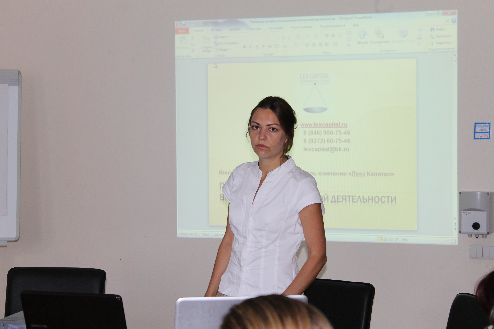 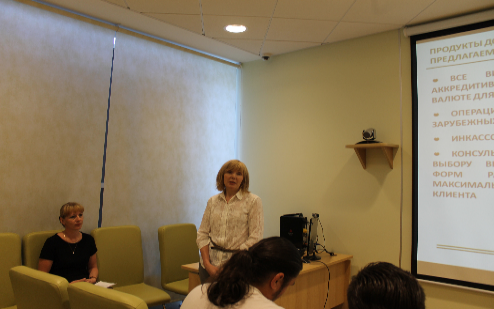 Юлия Канабеева, менеджер отдела торгового финансирования и корреспондентских отношений Поволжского банка Сбербанка России(стаж работы в банковской сфере 21 год, в том числе по документарным операциям 18 лет).Организаторы мероприятия:Департамент развития предпринимательства министерства экономического развития, инвестиций и торговли Самарской областиФонд «Региональный центр развития предпринимательства Самарской области».«Центр поддержки экспортеров», Центр Обучения «Экспертум» Место проведения конференции: Самарский бизнес-инкубатор г. Самара, Ул. Главная, 3.По вопросам участия обращайтесь в Центр обучения «Экспертум»тел. 8 927 6069642 Абрамова Светлана Юрьевна, abramsv@yandex.ruтел. 8 987 982 36 52 Эллина Давыдова.http://expertum.wix.com/guru#!competentmanager/oo82o